Οι παραβολές του ΧριστούΜε τους μαθητές του Ε1 ασχοληθήκαμε με τις παραβολές του Χριστού. Τα παιδιά είχαν ως εργασία να διαλέξουν μία παραβολή να σχεδιάσουν κάτι σχετικό με αυτή και να εξηγήσουν το δίδαγμα της.Οι εργασίες των παιδιών ήταν για ακόμη μία φορά εκπληκτικές και με έκαναν περήφανη.Στην τάξη παρακολουθούμε και τη σχετική ταινία: https://www.youtube.com/watch?v=sczC5o24YlQΥπεύθυνη εκπαιδευτικός Θρησκευτικών Ε1: Σαραντινούδη Μαρία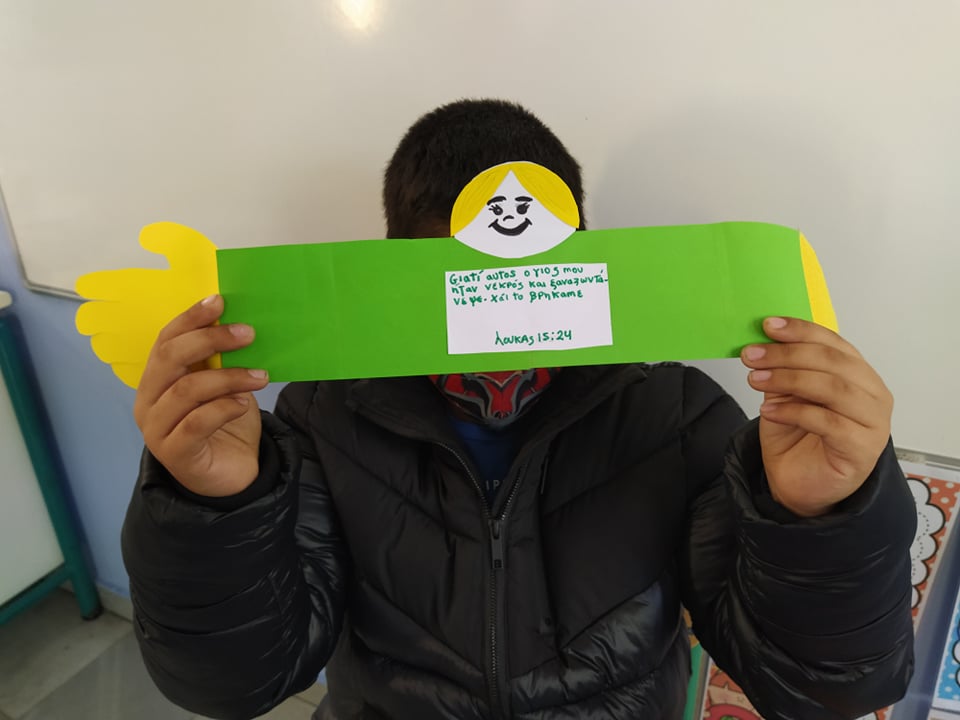 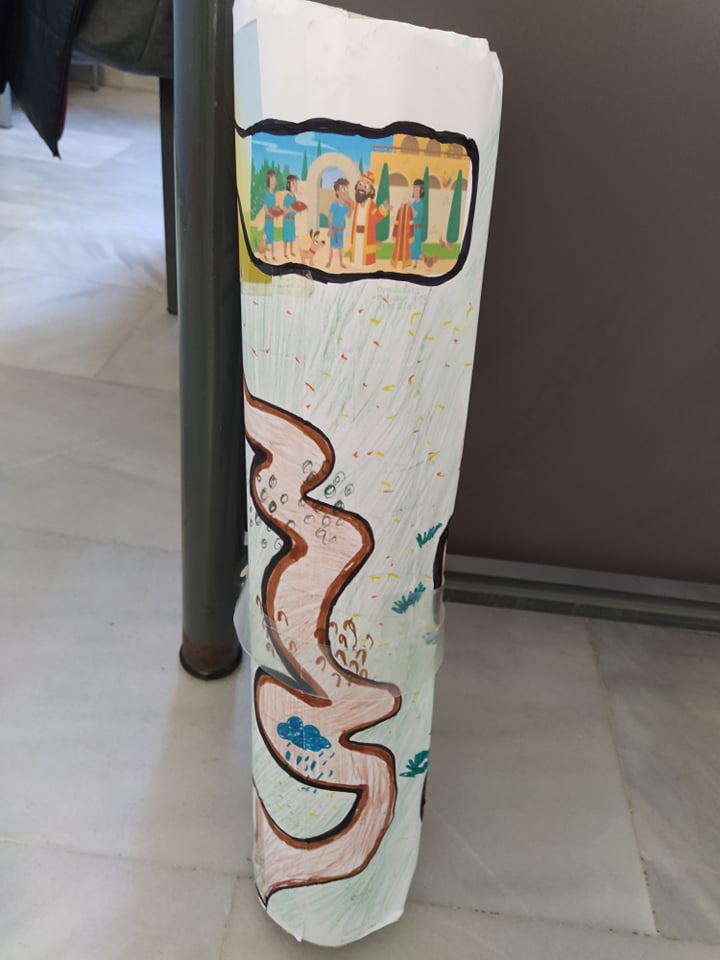 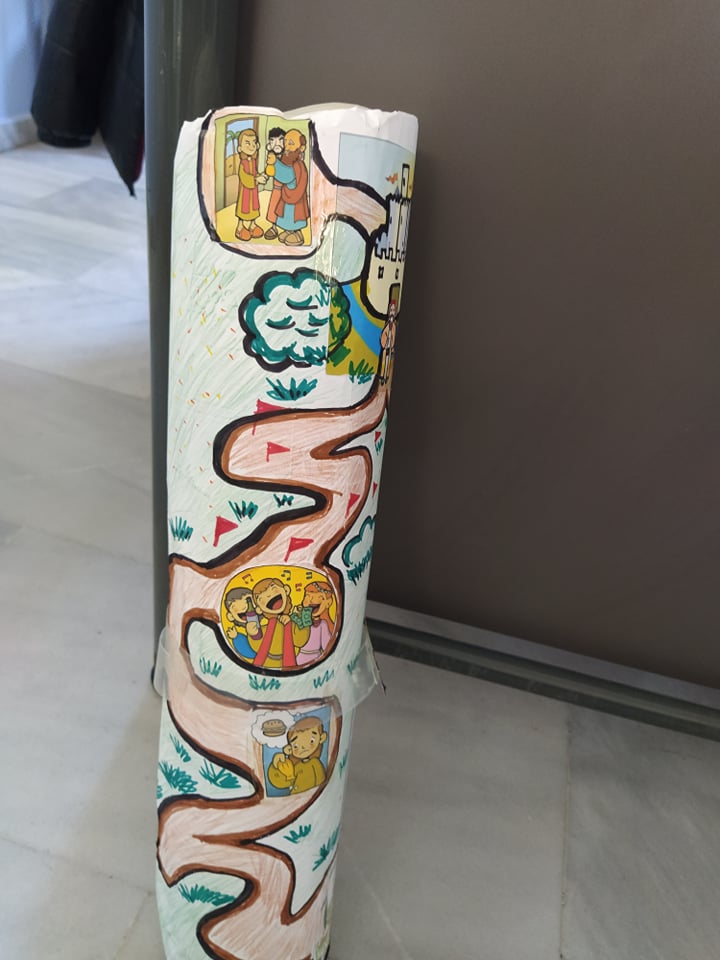 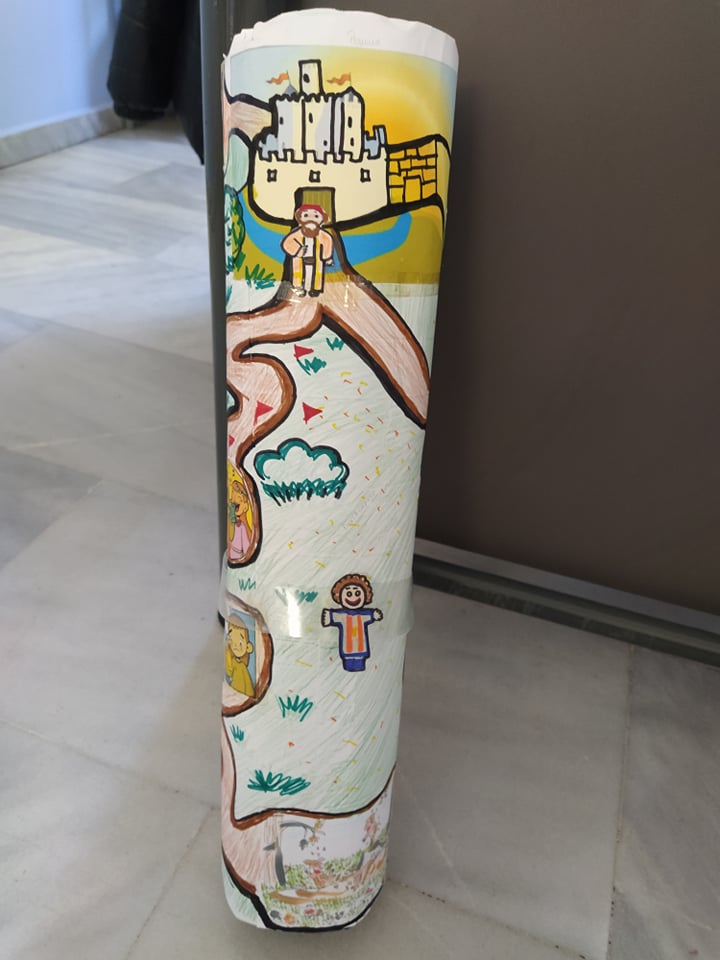 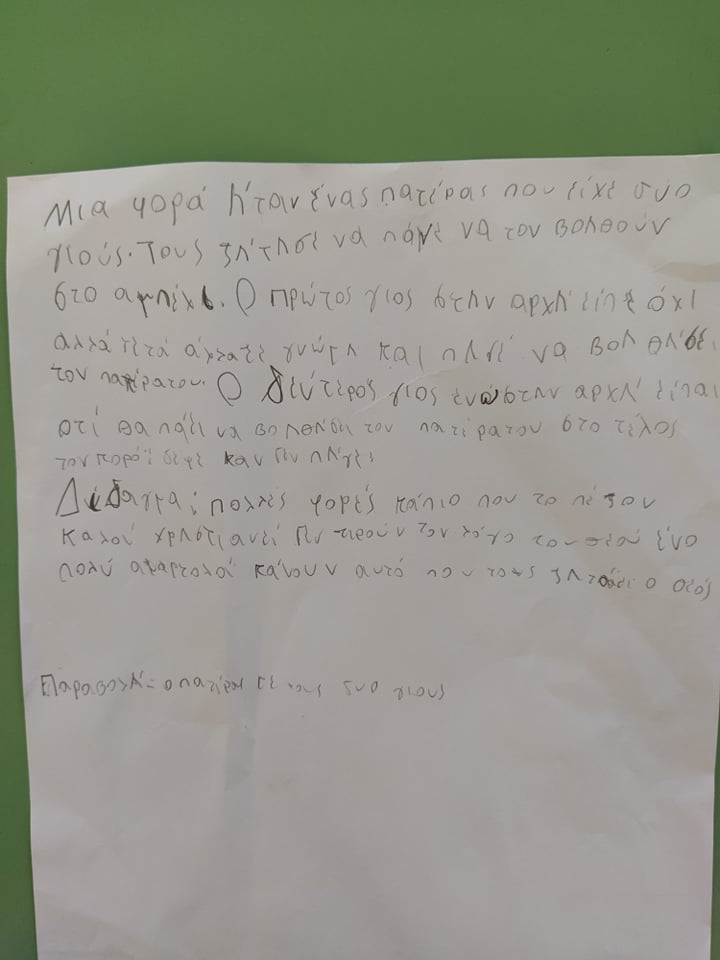 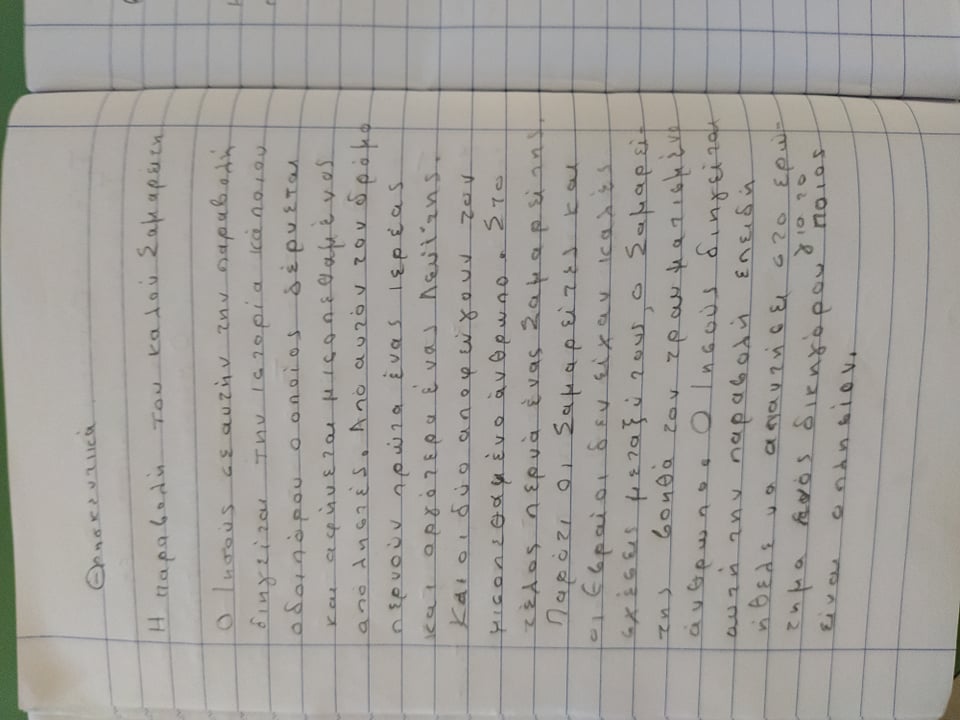 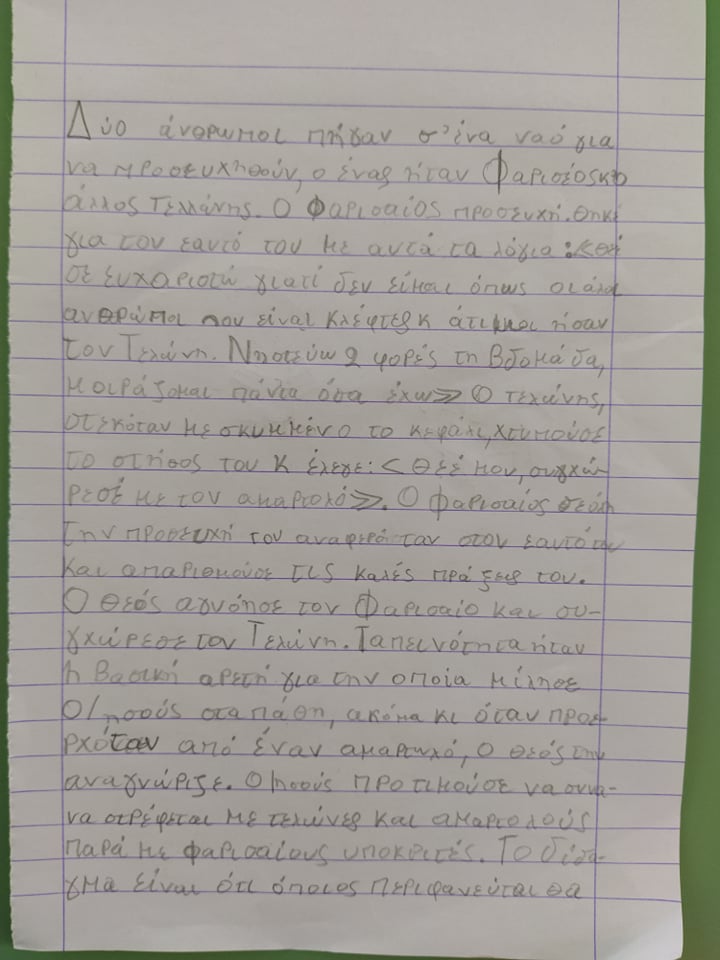 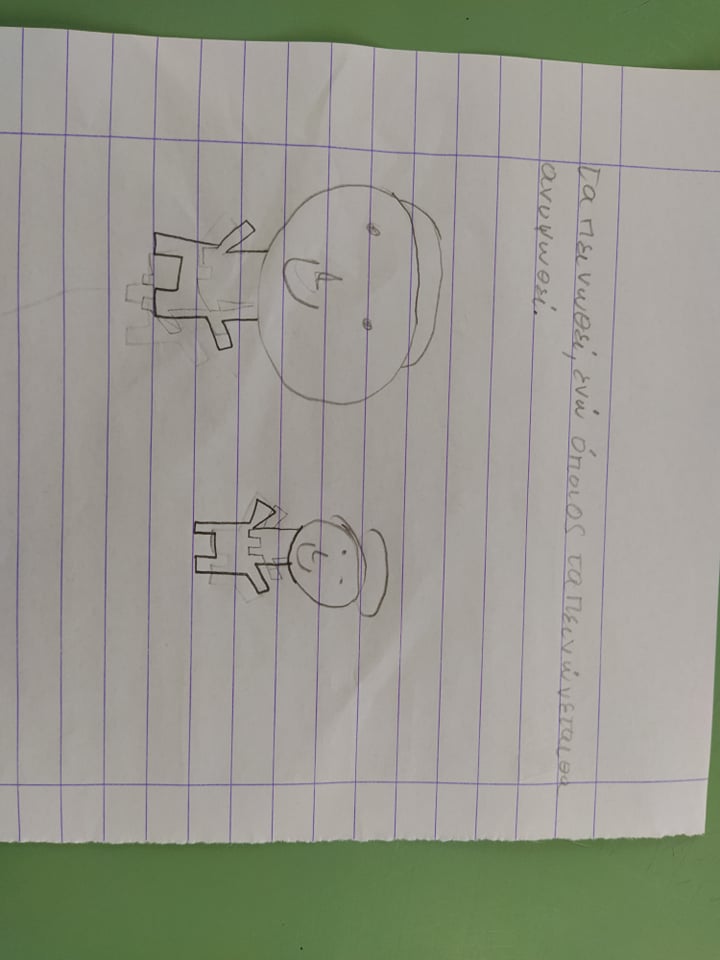 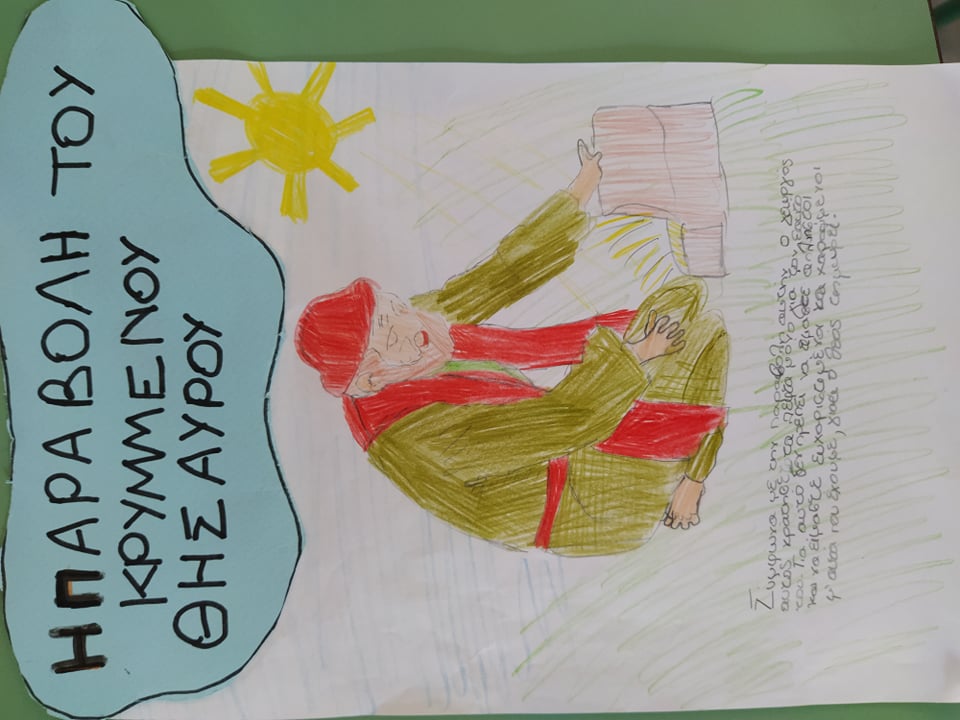 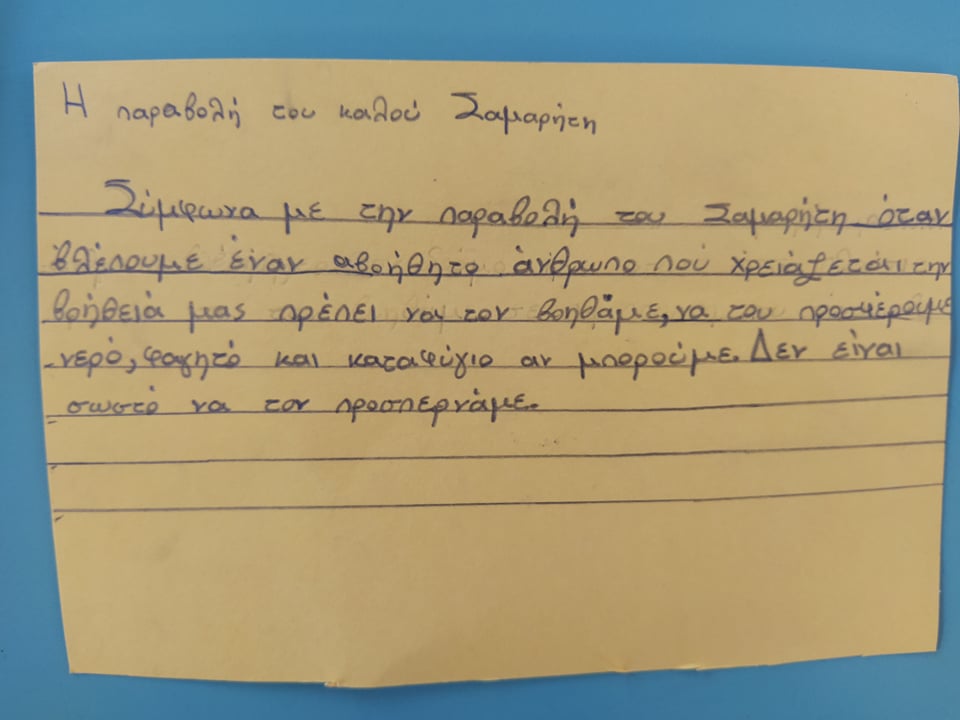 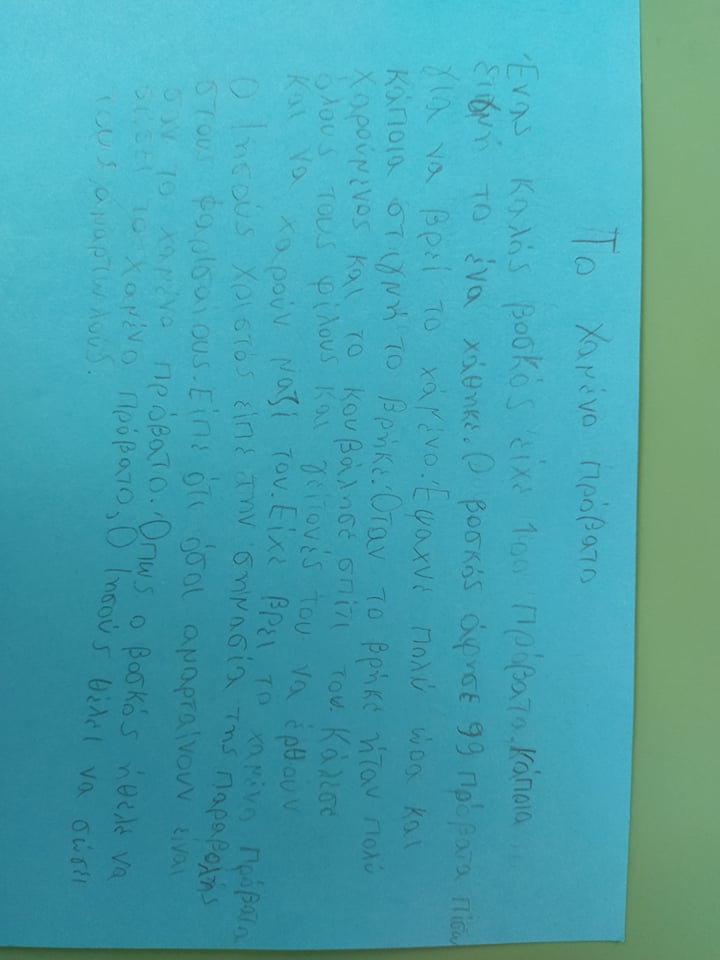 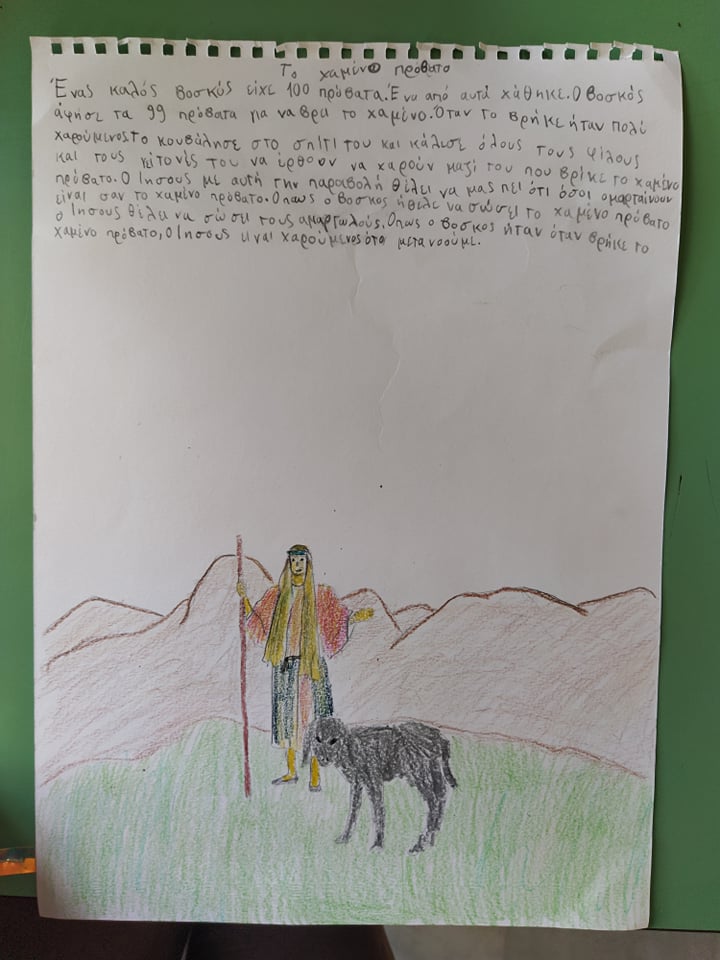 